Business ReceiptBusiness ReceiptBusiness ReceiptBusiness ReceiptBusiness ReceiptBusiness ReceiptBusiness ReceiptReceipt Number:Purchase Date:Purchase Date:Salesperson:Payment Method:Payment Method:Company Details: Company Details: Sold To: Sold To: Sold To: [Your Name/Company Name]	[Your Name/Company Name]	[Client's Name/Company Name][Client's Name/Company Name][Client's Name/Company Name][Address Line 1][Address Line 1][Address Line 1][Address Line 1][Address Line 1][Address Line 2][Address Line 2][Address Line 2][Address Line 2][Address Line 2][City], [State], [Zip Code][City], [State], [Zip Code][City], [State], [Zip Code][City], [State], [Zip Code][City], [State], [Zip Code][Phone][Phone][Phone][Phone][Phone]Product/Service DescriptionProduct/Service DescriptionQuantityQuantityUnit PriceUnit PriceTotal Subtotal:Subtotal:Subtotal:Subtotal:Subtotal:Subtotal:Tax Rate:Tax Rate:0.00%0.00%Tax: Tax: 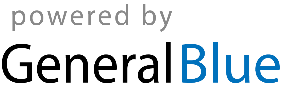 Thank you for your business!Thank you for your business!Total:Total: